PA State Police Check – Retrieving Results:Screen 1: Enter info – the control number will be in the email you received.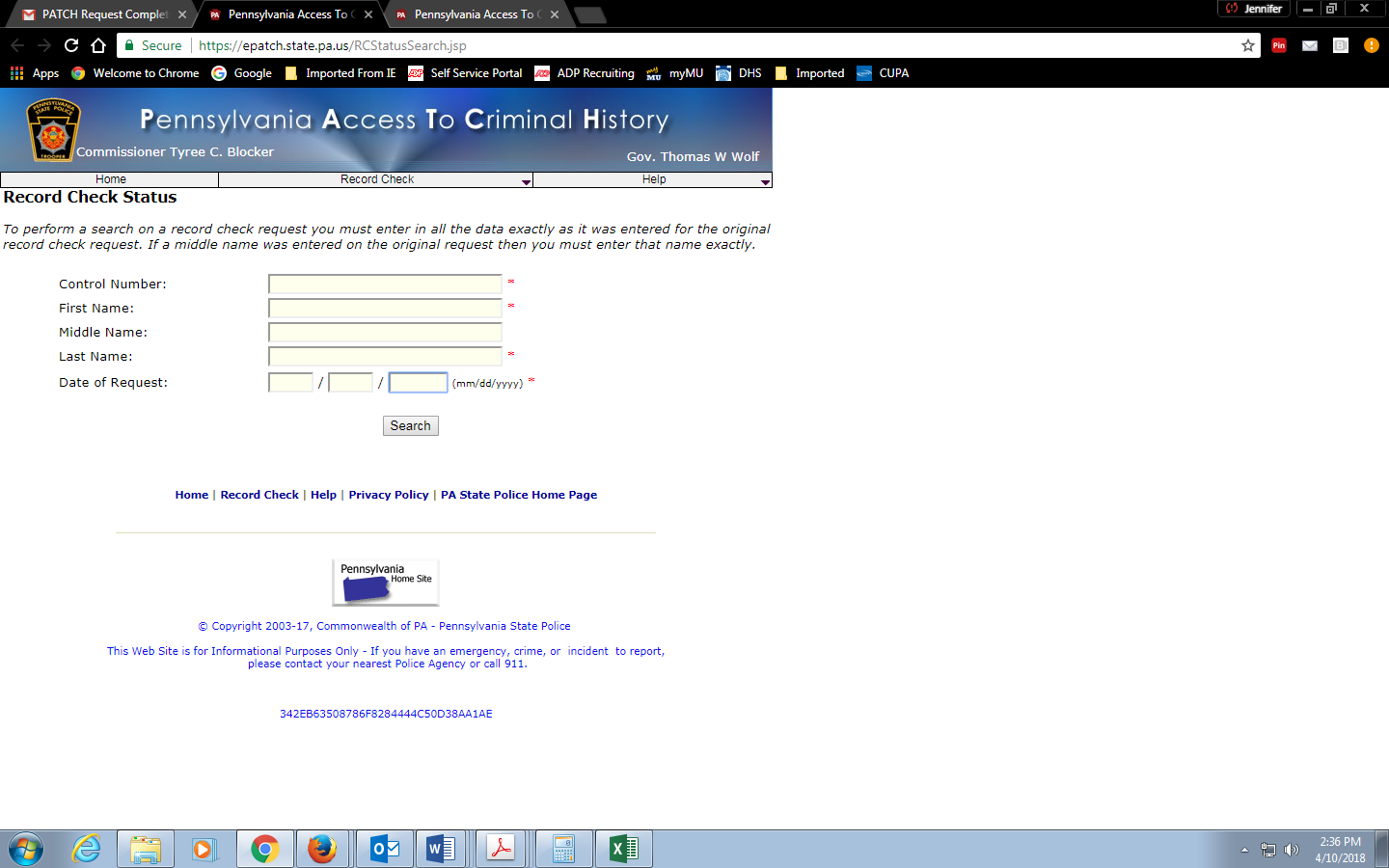 Screen 2:  Click on the highlighted ‘Control Number’ (see below red arrow)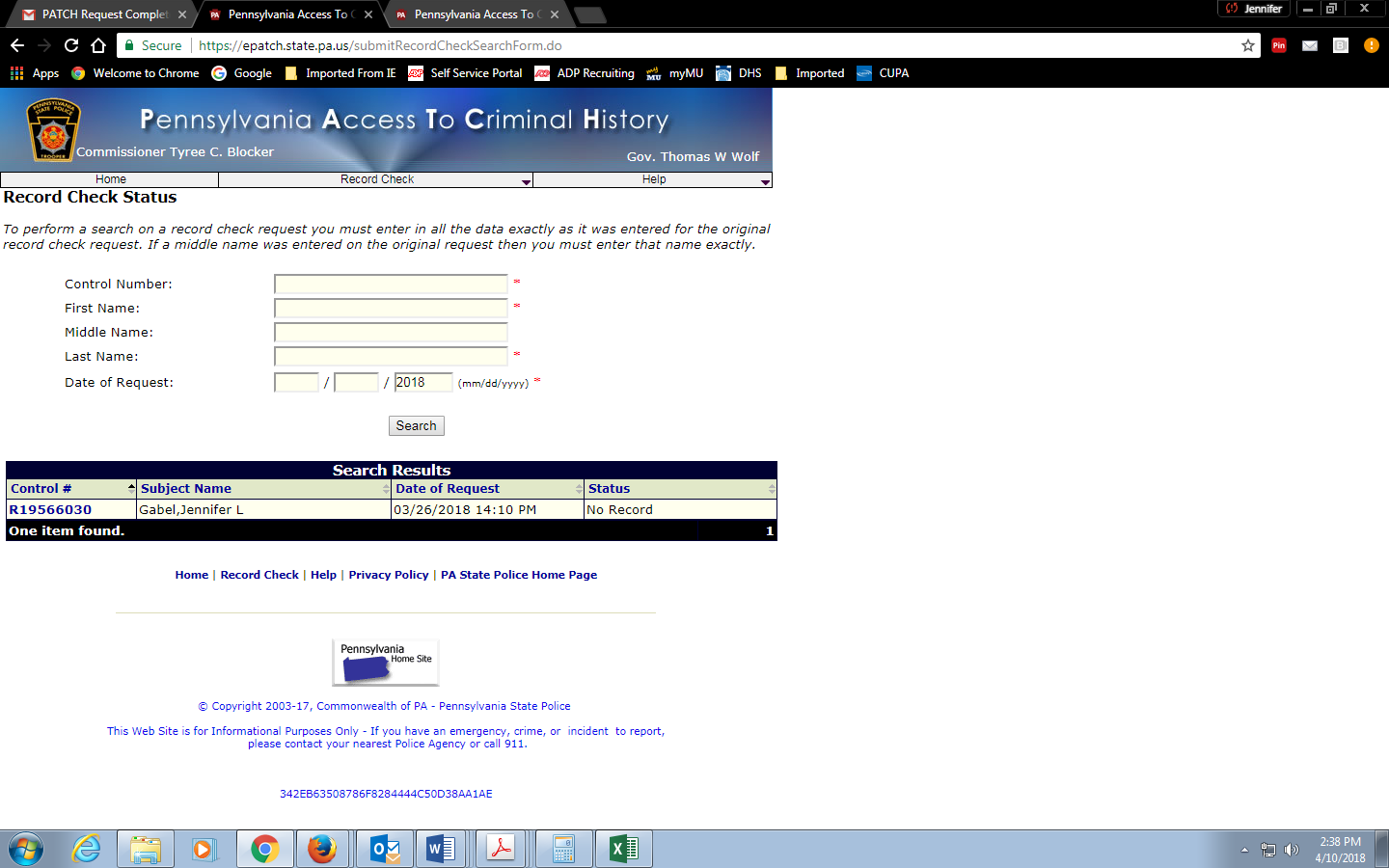 Screen 3:  Click ‘Certification Form’ 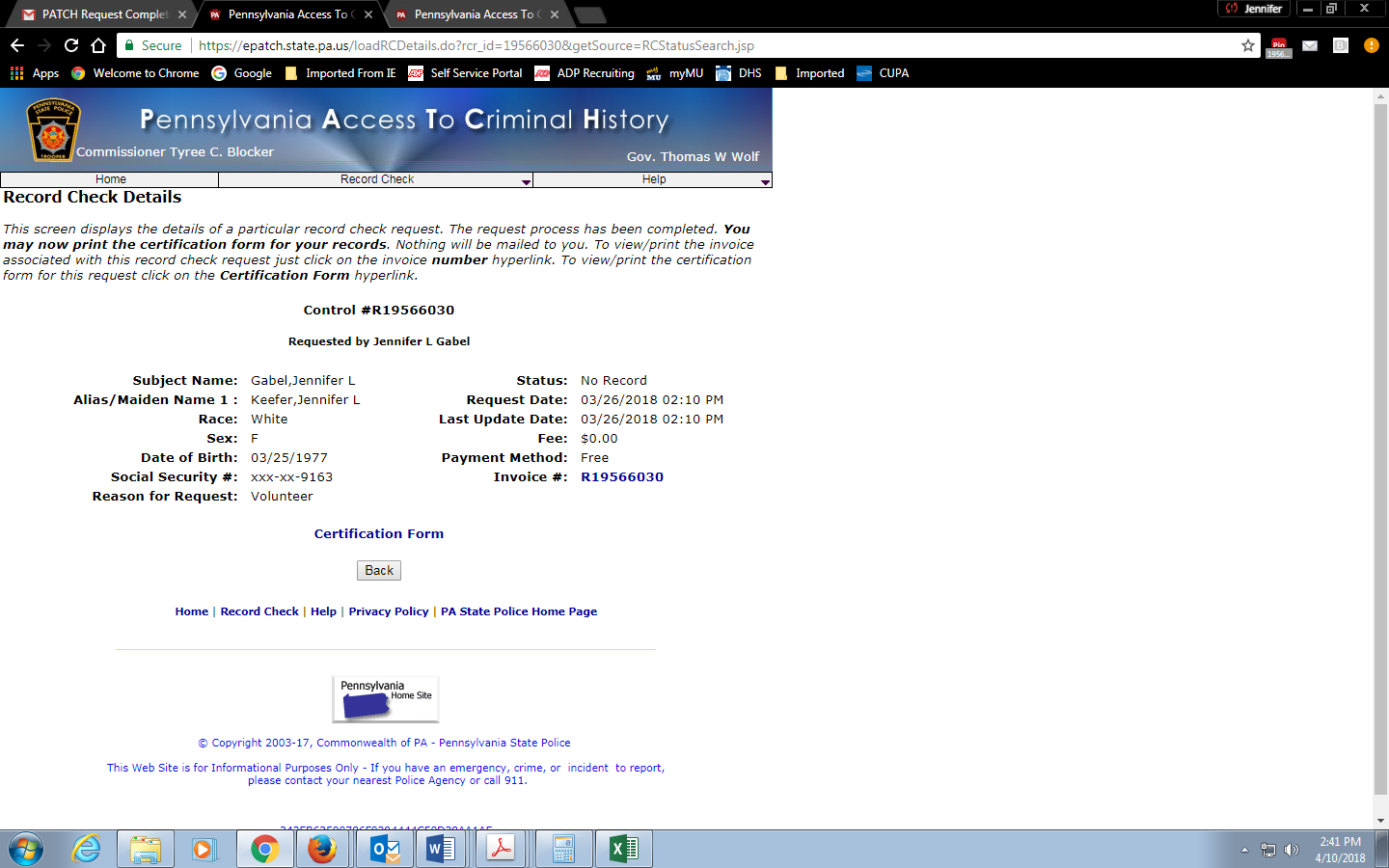 The form will download to the bottom of your screen. Open the form, SAVE AS a PDF and email to hr@misericordia.edu 